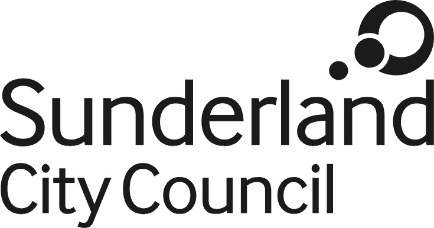 2021 VAC 136JOB DESCRIPTIONJob Title:			Crematorium Ceremony Support OfficerGrade:			Scale 2Directorate:			Neighbourhood Services Responsible to:		Bereavement Services ManagerName of Author:	Nicky RaineDate:			February 20211.Primary Purpose1.1To provide ceremony support to attending Funeral Directors and their families at Sunderland Crematorium to ensure the smooth running of all funeral services 1.2To review the legal paperwork for each service to ensure legal compliance 1.3To maintain the appearance of public areas to provide a consistently high visual appearance for visitors at all times. 2.Key Responsibilities:2.1To meet and greet attending Funeral Directors and funeral parties at Sunderland Crematorium, introducing yourself as the service representative and welcoming all and assisting the FD with the seating of the congregation in a timely and calm manner before each service. 2.2Confirm the booking paperwork, coffin nameplate and booking forms ahead of each service, dealing with any discrepancies with discretion, professionalism, compassion and care for the awaiting family, and reporting any issues to the Bereavement Services Manager 2.3Respond to enquiries from Funeral Directors, celebrants, stone masons and members of the public over the telephone and in person when attending the crematorium signposting them to relevant department where necessary or dealing with enquires directly where possible. 2.4Ensure the appearance of the chapel and public areas are maintained throughout the day for each service2.5Coordinate with other personnel within the crematorium to ensure smooth running of all services2.6To provide First Aid when required to persons attending the Crematorium2.7Undertake administrative tasks as required by the Bereavement Services Officer and Bereavement Services Manager2.8Coordinate the musical tributes with the service provider where necessary2.9Provide technical support to Funeral Directors before, during and after each service where required. 2.10Oversee the live web streaming of services to ensure appropriate start and finish times2.11Monitor CCTV throughout the building and provide support to anyone requiring assistance2.12Provide support where necessary to attendees of the Hall of Remembrance2.13Administer the daily paperwork for cremations and public notices in a timely manner2.14Assist cremator technician when required2.15To provide excellence in customer care and service to friends and families considering memorial options offering an understanding and supporting approach2.16To hold or obtain ICCM or FBCA Cremation qualification and provide staffing resilience in the crematorium during periods of service demand2.17Any other duties commensurate to the grading of the post2.18The post holder must carry out their duties with full regard to the Council’s Equal Opportunities Policy, Code of Conduct and all other Council Policies.2.19The post holder must comply with the Council’s Health and safety rules and regulations and with Health and safety legislation.2.20The post holder must act in compliance with data protection principles in respecting the privacy of personal information held by the Council.2.21The post holder must comply with the principles of the Freedom of Information Act 2000 in relation to the management of Council records and information. 2.22To comply with the principles and requirements of the Data Protection Act 2018 and GDPR in relation to the management of Council records and information, and respect the privacy of personal information held by the Council